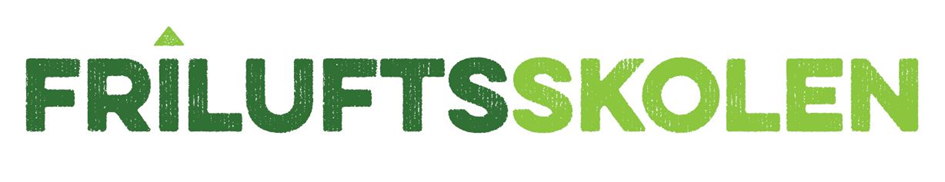 Påmeldingsskjema Friluftsskole i Karlsøy mmuneSoltindalen: tirsdag 11. – torsdag 13. august 2020Fyll ut skjemaet og send det til: may-jorunn.corneliussen@karlsoy.kommune.noNavn på elevSkoleAlderAdresseKontaktinfo pårørendeNavn:Mobil:                                                 epost:Kan eleven svømme?(det blir kanopadling for de som vil)Ja, godt:Litt:Ingen kunnskap:Tillatelse til å bruke bilder av deltaker i media og sosiale medier?Tillatelse til å bruke bilder av deltaker til generell markedsføring av friluftsrådet (friluftsskolen, årsrapport, brosjyrer, hjemmeside etc)Info om allergier, funksjonsnedsettelser, eller andre hensyn vi må kjenne til?